WYTNIJ PRZEDMIOTY I ETYKIETY I PRZYKLEJ ETYKIETKI POD PRZEDMIOTAMI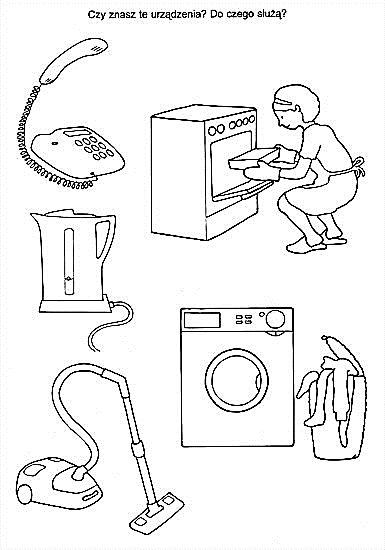 ODKURZACZTELEFONPIEKARNIKCZAJNIKPRALKA